Publicado en Madrid el 02/03/2017 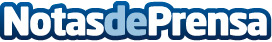 Los nuevos escenarios de la comunicación actual, analizados en DigitrendsTecnologías como la realidad aumentada, la realidad virtual y el streaming han pasado a formar parte de nuestro día a día. La invasión el pasado verano del tsunami Pokémon Go, el uso de la realidad virtual aplicado a la vida real, o el fenómeno Youtuber son temas que hace unos años no existían y en cambio ahora están a la orden del día. Estos y más temas relacionados con los nuevos escenarios digitales de la comunicación actual se tratarán en la charla DigitrendsDatos de contacto:Ana Calleja617676995Nota de prensa publicada en: https://www.notasdeprensa.es/los-nuevos-escenarios-de-la-comunicacion Categorias: Comunicación Marketing E-Commerce http://www.notasdeprensa.es